VELIKONOCE VE VÝČAPECHKARNEVAL         			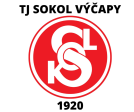 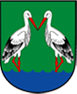 TJ Sokol Výčapy a obec Výčapy vás srdečně zvou na Karneval, který se bude konat v sobotu 16. 4. 2022 od 14 hodin v sokolovně ve Výčapech. Můžete se těšit na bohatou tombolu a občerstvení. Vstupné dobrovolné.VELIKONOČNÍ JARMARK  			TJ Sokol Výčapy vás srdečně zve na Velikonoční jarmark, který se bude konat v neděli 17. 4. 2022 od 15 hodin v sokolovně ve Výčapech. Můžete se těšit na lokální prodejce, kteří nabídnou ke koupi velikonoční výzdobu, pletené žilky, šité oblečení, keramiku, brambory a cibuli, med a medovinu, sladkosti nejen pro děti, ekologicky šetrnou drogerii, výrobky z kozího mléka, CBD produkty a mnoho dalšího.Můžete se také těšit na bohaté občerstvení zajištěné Sokolem Výčapy.